Загрузите приложение «ОБЛАЧНАЯ ПОЛИКЛИНИКА» с AppStope, если у Вас IPhone или PlayMarket если Android.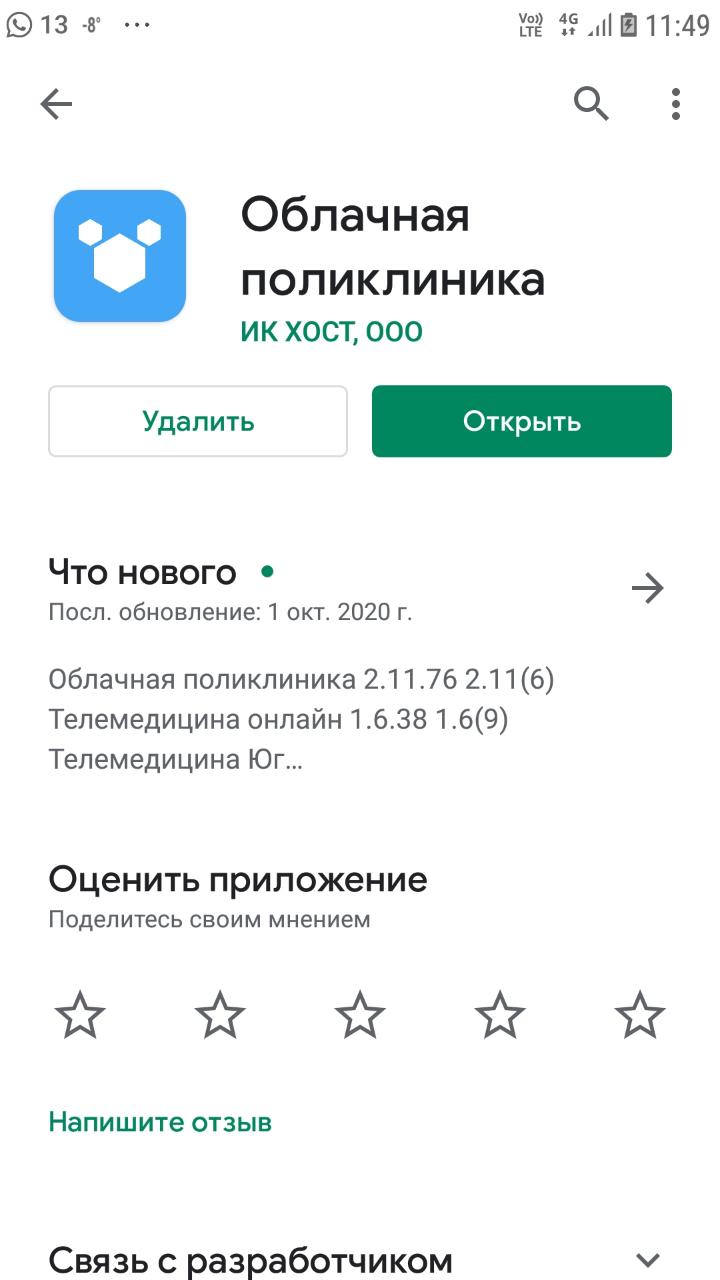 После запуска приложения авторизуетесь через Госуслуги либо по номеру телефона.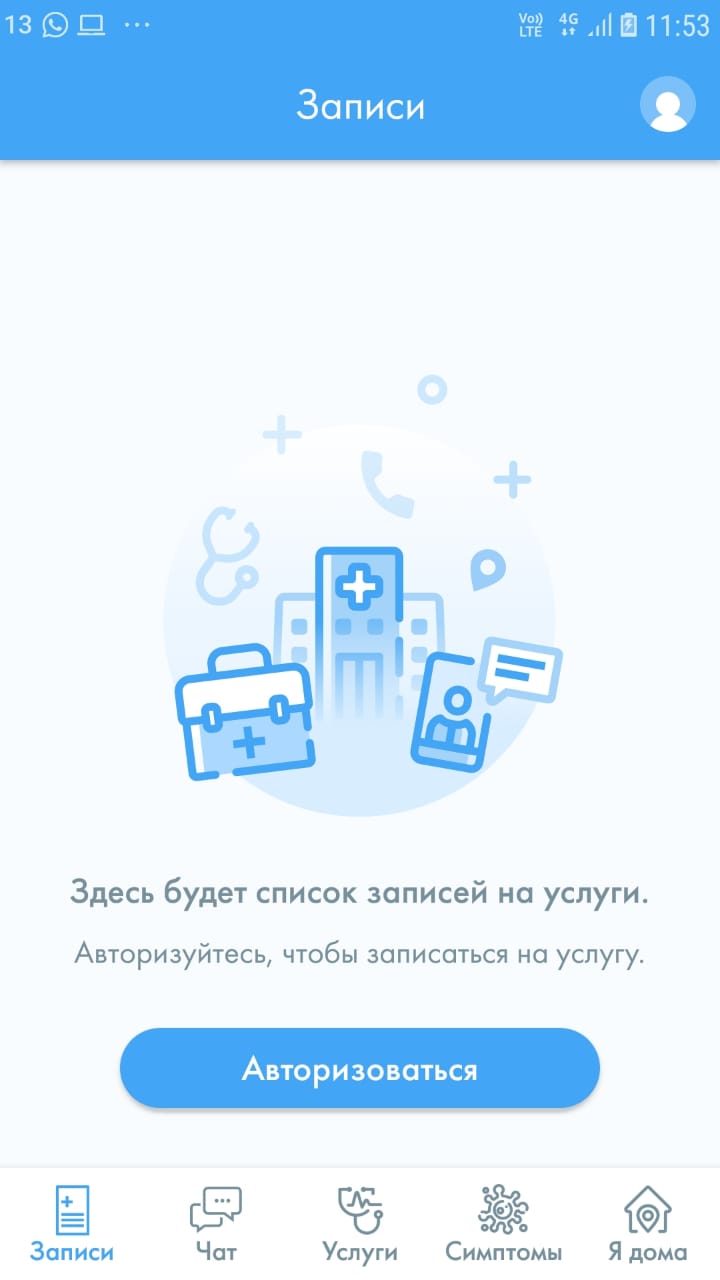 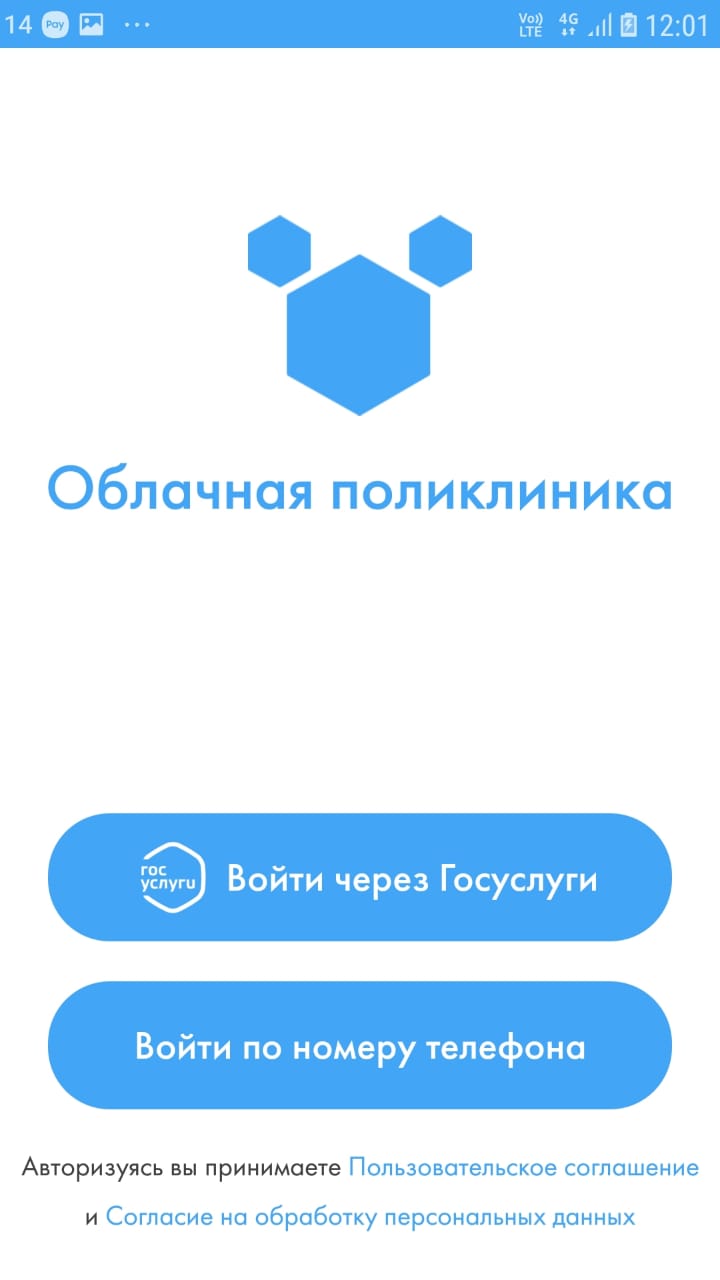 После авторизации перейдите в услуги и выберите пункт «Онлайн-консультация» и нажмите ДАЛЕЕ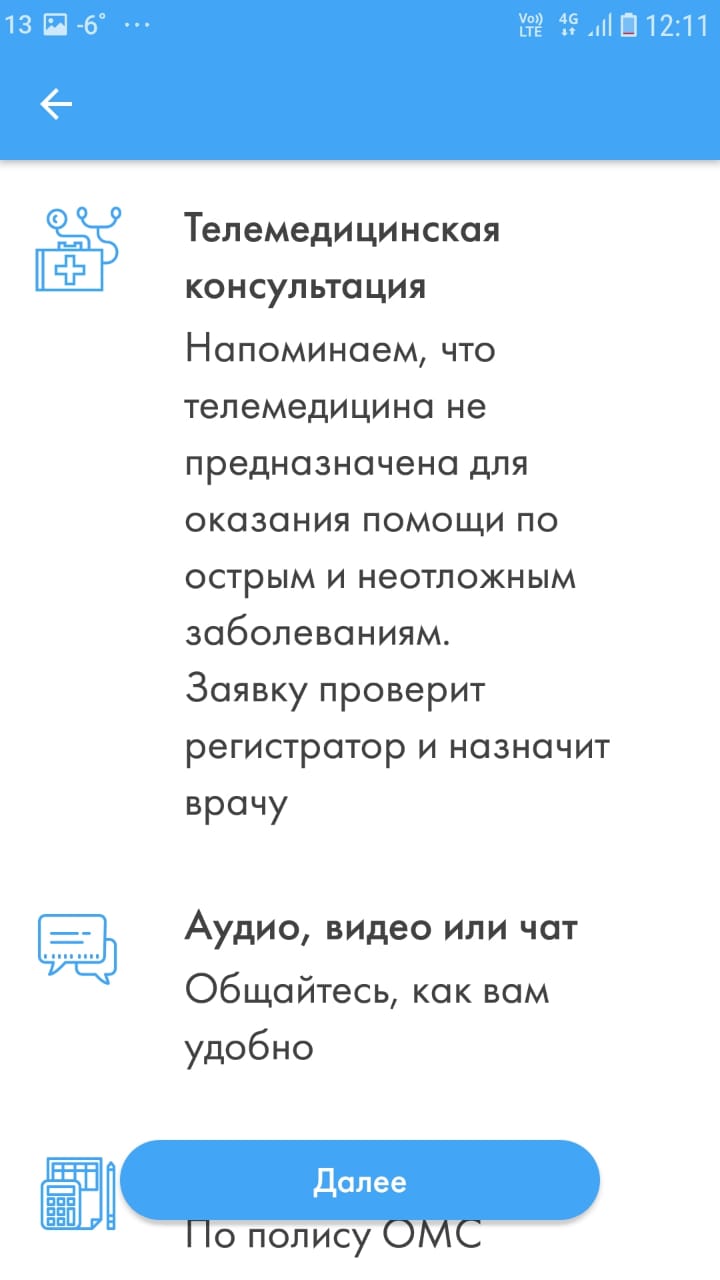 Выберите кого вы хотите записать. (Себя или ребенка)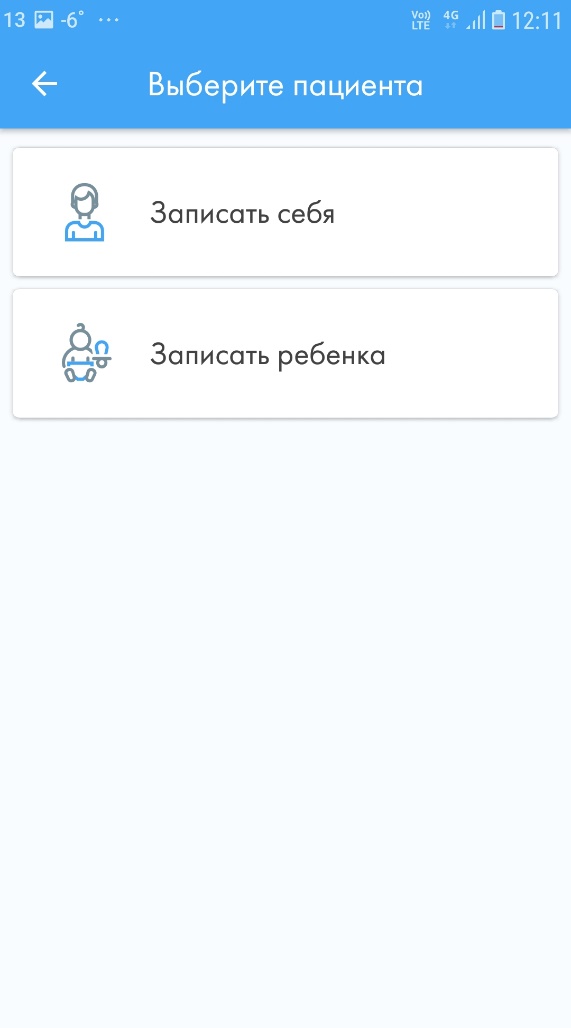 Далее выберите ЛЕЧЕБНОЕ УЧРЕЖДЕНИЕ и выберите НАПРАВЛЕНИЕ СПЕЦИАЛИСТА. 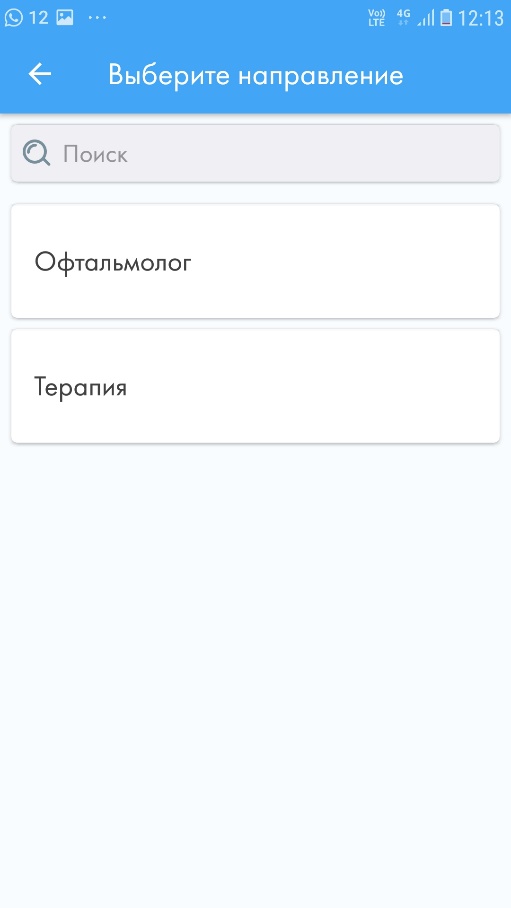 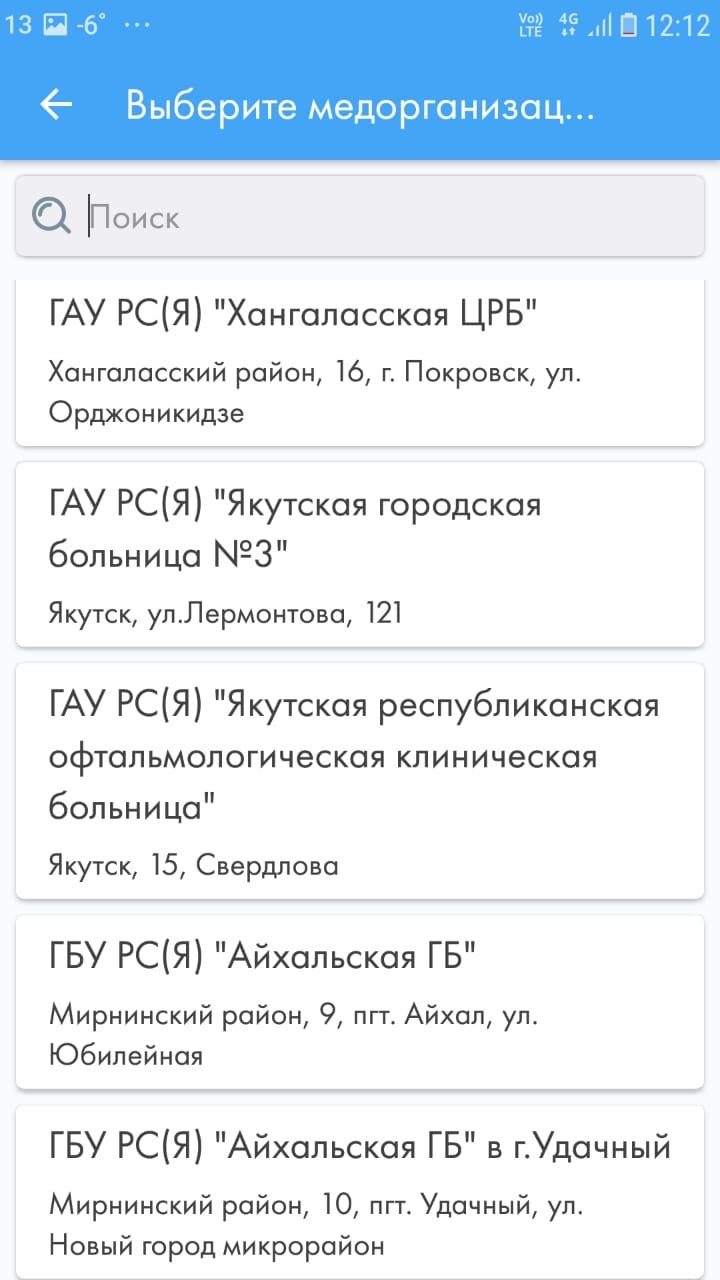 выберите ДАТУ И ВРЕМЯ на которую хотите записаться для телеконсультации и нажмите ЗАПИСАТЬСЯ и ПОЛТВЕРДИТЕ ЗАПИСЬ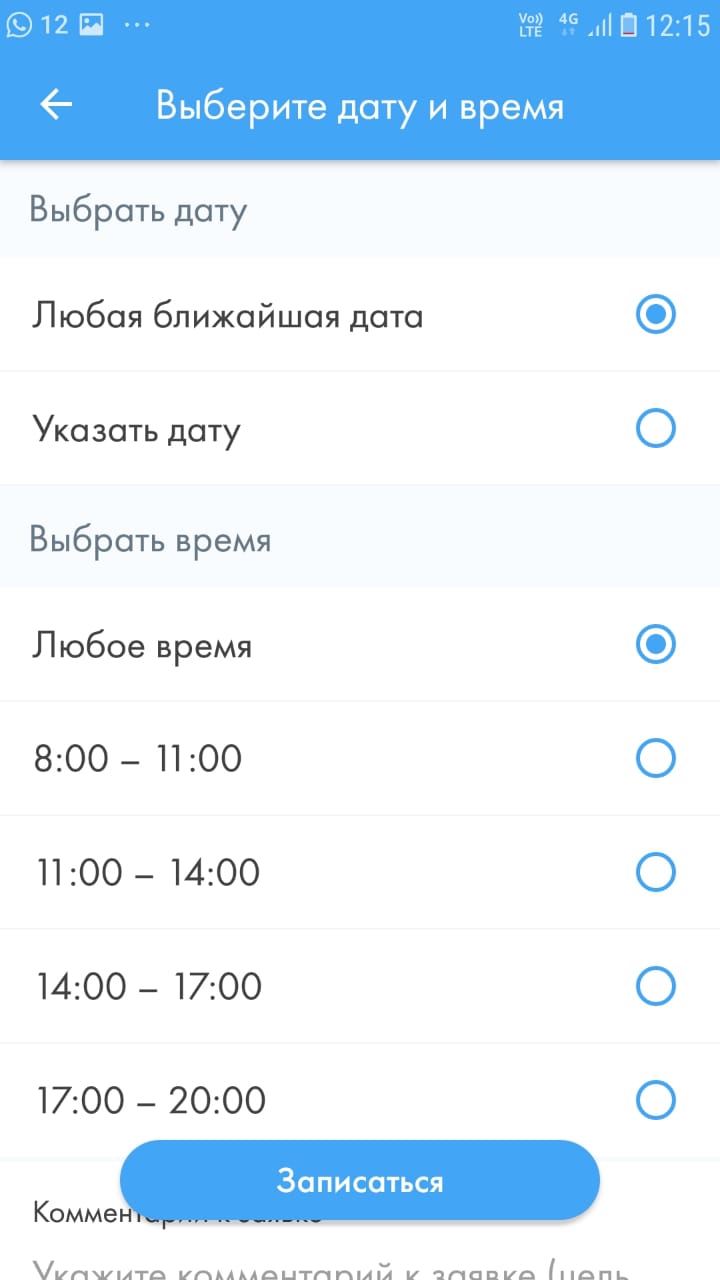 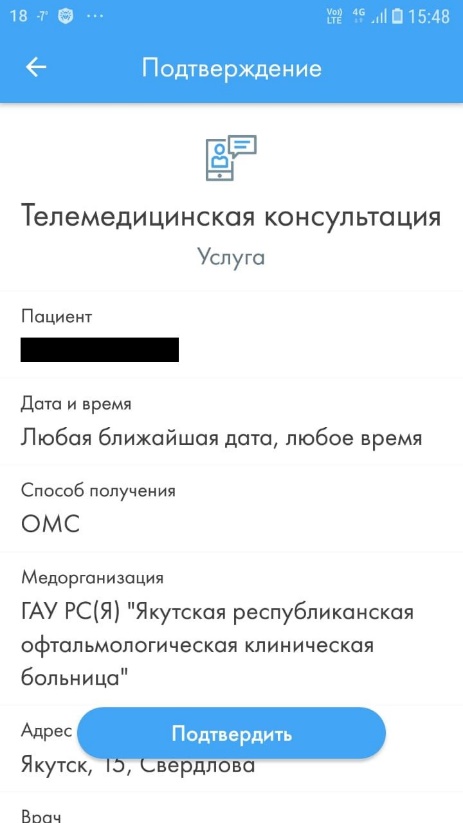 